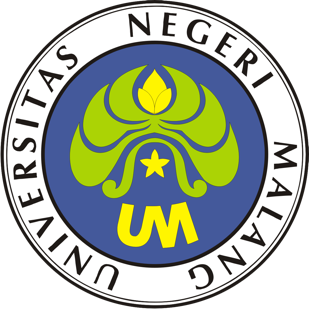 PROSEDUR OPERASIONAL BAKUPERTANGGUNGJAWABAN HONORARIUMPASCASARJANAUNIVERSITAS NEGERI MALANG2019PROSEDUR OPERASIONAL BAKU PENYUSUNANPERTANGGUNGJAWABAN HONORARIUMPASCASARJANAUNIVERSITAS NEGERI MALANGPROSEDUR OPERASI BAKUPERTANGGUNGJAWABAN HONORARIUMDasar KegiatanUndang-Undang Republik Indonesia Nomor 7 Tahun 1983 Tentang Pajak Penghasilan (Lembaran Negara Republik Indonesia Tahun 1983 Nomor 50, Tambahan Lembaran Negara Republik Indonesia Tahun 1983 Nomor 3263) sebagaimana telah emnpat kali diubah terakhir dengan Undang-Undang Republik Indonesia Nomor 36 Tahun 2008 tentang Perubahan Keempat Atas Undang-Undang Republik Indonesia Nomor 7 Tahun 1983 Tentang Pajak Penghasilan (Lembaran Negara Republik Indonesia Tahun 2008 Nomor 133, Tambahan Lembaran Negara Republik Indonesia Tahun 2008 Nomor 4893).Undang-Undang Republik Indonesia Nomor 17 Tahun 2003 Tentang Keuangan Negara (Lembaran Negara Republik Indonesia Tahun 2003 Nomor 47, Tambahan Lembaran Negara Republik Indonesia Nomor 4286).Undang-Undang Republik Indonesia Nomor 1 Tahun 2004 Tentang Perbendaharaan Negara (Lembaran Negara Republik Indonesia Tahun 2004 Nomor 5, Tambahan Lembaran Negara Republik Indonesia Nomor 4355).Undang-Undang Republik Indonesia Nomor 12 Tahun 2012 Tentang Pendidikan Tinggi (Lembaran Negara Republik Indonesia Tahun 2012 Nomor 158, Tambahan Lembaran Negara Republik Indonesia Nomor 5336).Peraturan Pemerintah Republik Indonesia Nomor 23 Tahun 2005 Tentang Pengelolaan Keuangan Badan Layanan Umum (Lembaran Negara Republik Indonesia Tahun 2005 Nomor 48, Tambahan Lembaran Negara Republik Indonesia Nomor 4502).Peraturan Menteri Pendidikan Nasional Republik Indonesia Nomor 53 Tahun 2008 Tentang Pedoman Penyusunan Standar Pelayanan Minimum Bagi Perguruan Tinggi Negeri Yang Menerapkan Pengelolaan Keuangan Badan Layanan Umum.Peraturan Menteri Pendidikan Dan Kebudayaan Republik Indonesia Nomor 30 Tahun 2012 Tentang Organisasi Dan Tata Kerja Universitas Negeri Malang (Berita Negara Republik Indonesia Tahun 2012 Nomor 493).Peraturan Menteri Pendidikan Dan Kebudayaan Republik Indonesia Nomor 71 Tahun 2012 Tentang Statuta Universitas Negeri Malang (Berita Negara Republik Indonesia Tahun 2012 Nomor 1136).Peraturan Menteri Keuangan Republik Indonesia Nomor 190 /PMK.05/2012 Tentang Tata Cara Pembayaran Dalam Rangka Pelaksanaan Anggaran Pendapatan Dan Belanja Negara (Berita Negara Republik Indonesia Tahun 2012 Nomor 1191)Peraturan Menteri Keuangan Nomor 162/PMK.05/2013 tentang Kedudukan dan Tanggung Jawab Bendahara pada Satuan Kerja Pengelola Anggaran Pendapatan dan Belanja Negara.Peraturan Menteri Keuangan Nomor 162/PMK.05/2013 tentang Kedudukan dan Tanggung Jawab Bendahara pada Satuan Kerja Pengelola Anggaran Pendapatan dan Belanja Negara.Keputusan Menteri Keuangan Republik Indonesia Nomor 115/Kmk.06/2001 Tentang Tata Cara Penggunaan PNBP Pada Perguruan Tinggi Negeri (PTN).Keputusan Menteri Keuangan Republik Indonesia Nomor 297/KMK.05/2008 Tentang Penetapan Universitas Negeri Malang Pada Departemen Pendidikan Nasional Sebagai Instansi Pemerintah Yang Menerapkan Pengelolaan Keuangan Badan Layanan Umum.Peraturan Dirjen Perbendaharaan Nomor PER- 3/PB/2014 tentang Petunjuk Teknis Penatausahaan, Pembukuan, dan Pertanggungjawaban Bendahara pada Satuan Kerja Pengelola APBN serta Verifikasi Laporan Pertanggungjawaban Bendahara.Peraturan Direktur Jenderal Pajak Republik Indonesia Nomor PER-31/PJ/2012 Tentang Pedoman Teknis Tata Cara Pemotongan, Penyetoran dan Pelaporan Pajak Penghasilan Pasal 21 dan/atau Pajak Penghasilan Pasal 26 Sehubungan Dengan Pekerjaan, Jasa, Dan Kegiatan Orang Pribadi.TujuanAgar spj honorarium bisa dipertanggungjawabkan secara benar dan akuntabel.Kegiatan Yang DilakukanAlur KerjaKODE DOKUMENUPM-PPS . A5. 0002REVISI1TANGGAL1 DESEMBER 2018Diajukan oleh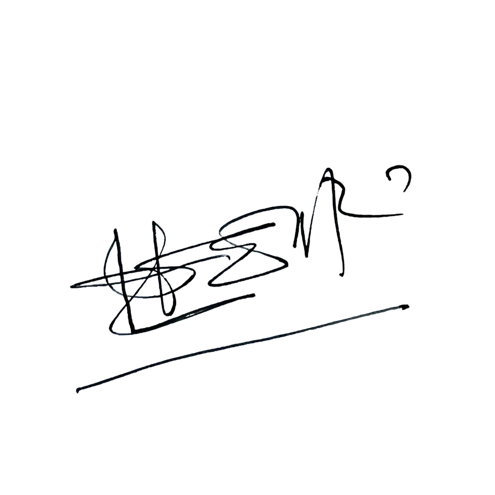 WAKIL DIREKTUR 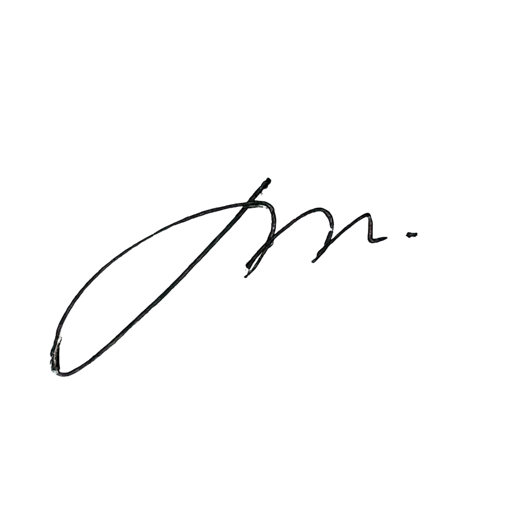 Prof. Dr. Nurul Murtadho, M.Pd NIP 196007171986011001Dikendalikan olehUnit Penjamin MutuProf. Dr. Parno, M.Si NIP  196501181990011001Disetujui oleh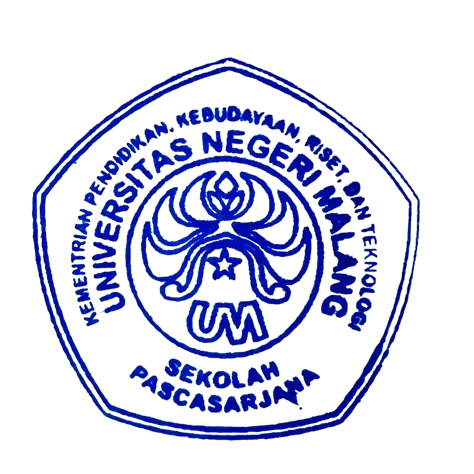 DIREKTUR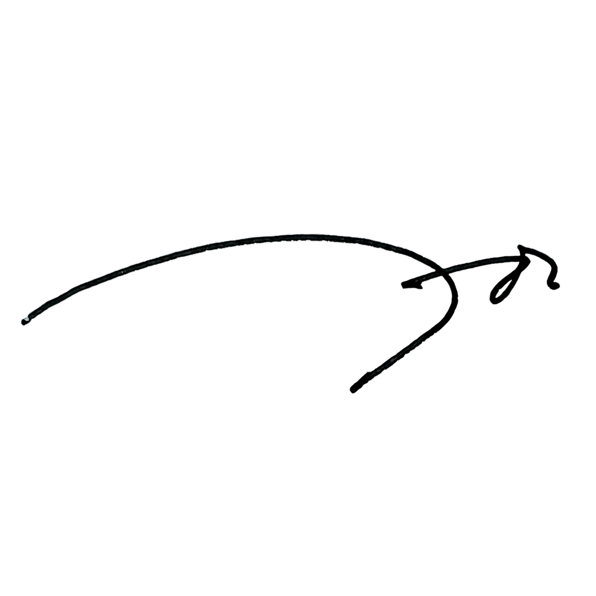 Prof. Dr. Ery Tri Djatmika Rudijanto W.W, MA, M.Si.NIP. 196106111986011001NoAktivitasPelaksanaPelaksanaPelaksanaWaktuOutputNoAktivitas123WaktuOutput1.Mencermati RAB pengajuan honorarium/surat tugas/SK dari jurusan/subbag yang telah disetujui oleh WakilDekan IIKasubbag30 MenitTerverifikasinya pengajuan honorarium2.Menentukan mata anggaran dan pendebetan pagu output kegiatandalam TOR dan RBA indukBPP30 MenitHonorarium telah ditentukan pendebetannya3.Membuat spj honorarium berdasarkan surat tugas/SK. spj honorarium dibuat dua model yakni bentuk daftar dan bentuk kuitansi. Jika kepanitiaan lebih dari 1 orang, maka menggunakan bentuk daftar, sedangkan jika hanya 1 orang menggunakan bentuk kuitansi, dan wajib dicantumkan nomor dan tanggal SK atau SuratPenugasanPUMK2 JamTerprosesnya pembuatan spj honorarium4.Mencetak daftar/kuitansi honorarium rangkap 3 (2 arsip, dan 1 tembusan). Pada Spj honorarium bentuk kuitansi, disamping mencantumkan nilai nominalnya juga menyebutkan nilaiterbilangnya, berdasarkanPUMK15 MenitDaftar/kuitansi honorarium telah dicetakNoAktivitasPelaksanaPelaksanaPelaksanaWaktuOutputNoAktivitas123WaktuOutputjumlah nilai bruto (Jumlah honorarium ditambah pajak), mencantumkan MAK, Kode Kegiatan/Output kegiatan, Golongan, dan NPWPpenerima5.Mengajukan spj honorarium menggunakan form pengajuan UangMuka KegiatanPUMK15 MenitSpj daftar/kuitansi honorarium telah diajukan6.Mencermati pengajuan honorarium untuk disetujui pembayarannya dengan menandatangani form UMKKasubbagKabag/ PPKWakil Dekan II30 MenitSpj daftar/kuitansi honorarium telah disetujui7.Menerima pengajuan honorarium yang telahdisetujui oleh Wakil Dekan IIBPP5 MenitSpj daftar/kuitansi honorarium telah disetujui diterima8.Melakukan pemotonganpajak PPh 21/26 daripenerima sesuai peraturan yang berlakuBPP15 MenitPajak telah dipotong9.Menyiapkan jumlah uang muka honorarium nettoBPP15 MenitHonorarium uang muka sudah disiapkan10.Menerima jumlah uang muka honorarium nettoPUMK15 MenitHonorarium uang muka sudahditerima11.Jika honorarium dibagikan oleh jurusan, maka dibuat kuitansi penerimaan yangditandatangani oleh ketua jurusanBPP/PUM K15 MenitKuitansi pembayaran telah dibuat12.Ketua jurusan menerimahonorarium netto dan menyelesaikan pembayarannyaKetua JurusanKetua Jurusan1 MingguTelah diselesaikannya pembayaranhonorarium oleh Ketjur13.Jika honorarium dibagikandi Fakultas, maka dibuat surat panggilan untuk pengambilan honorarium ke Subbag Keuangan dan Kepegawaian yangditandatangani oleh BPPPUMK30 MenitSurat pengambilan honorarium telah dibuat14.Melakukan pembayaran honorariumPUMK1 MingguTelah diselesaikannya pembayaran honorarium olehfakultas15.Menandatanganipengesahan kuitansi/daftar honorariumBPPKasubbagKabag2 JamDisahkannya spj honorarium16.Melakukan stempel lunas dibayarPUMK/ SPUMK2 JamTerstempelnya lunas dibayar spjNoAktivitasPelaksanaPelaksanaPelaksanaWaktuOutputNoAktivitas123WaktuOutputhonorarium